      Základní škola Opava, Otická 18 – příspěvková organizace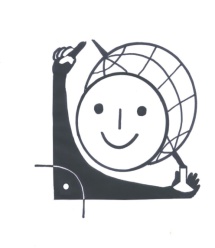 Otická 18, 746 01 OpavaIČO 70999252Žádost o prominutí – snížení úplaty za zájmové vzdělávání ve školní družiněV souladu s § 123 odst.. 4 zákona č. 561/2004 Sb., o předškolním, základním, středním, vyšším odborném a jiném vzdělávání (školský zákon), v platném znění a podle § 11 odst. 3 vyhlášky 74/2005  Sb. o zájmovém vzdělávání, v platném znění, žádám tímto o prominutí – snížení úplaty za zájmové vzdělávání ve školní družině.Jméno a příjmení žáka/žákyně: ……………………………………………………………………….
Datum narození: ……………………………………………………………………………………….
Adresa trvalého pobytu: ……………………………………………………………………………….

Důvod mé žádosti je (označte):žák nebo zákonný zástupce je příjemce opakujících se dávek pomoci v hmotné nouzi podle zákona o pomoci v hmotné nouzižákovi nebo jeho zákonnému zástupci náleží zvýšení příspěvku na péči podle zákona
o sociálních službáchžák svěřený do pěstounské péče má nárok na příspěvek na úhradu potřeb dítěte podle zákona
o státní sociální podpořeZákonní zástupci dítěte se dohodli, že záležitosti spojené s prominutím/snížením úplaty za zájmové vzdělávání bude vyřizovat zákonný zástupce uvedený na této žádosti níže. Žadatel (zákonný zástupce dítěte):
Jméno a příjmení: ………………………………………………………………………………………
Adresa trvalého pobytu: ………………………………………………………………………………..
Doručovací adresa: ……………………………………………………………………………………..

Ke své žádosti přikládám tyto dokumenty:

1. ……………………………………………………  ze dne: ……………………………………
2. ……………………………………………………  ze dne: ……………………………………Správní orgán, jemuž je žádost doručována:
Základní škola Opava, Otická 18, 746 01 Opava
Mgr. Arnošt Žídek, Ph.D., ředitel školy
V Opavě dne: ……………………………. 
Podpis zákonného zástupce: ……………………………………….